THÔNG BÁO
V/v tuyển tình nguyện viên hướng dẫn đoànvà triển khai thực hiện thử thách trongChương trình “Hành trình Xuyên bảo tàng” năm 2020--------Căn cứ kế hoạch số 01 KH/CĐKTCT-ĐTN-HSV của ban thường vụ Đoàn trường về việc tổ chức Chương trình “Hành trình xuyên bảo tàng” năm 2020;Thực hiện ý kiến chỉ đạo của Đảng ủy, Ban giám hiệu nhà trường;Ban thường vụ Đoàn trường thông báo đến các Chi đoàn, lớp, sinh viên về việc tuyển Tình nguyện viên tham gia hỗ trợ công tác tổ chức Chương trình “ Hành trình xuyên bảo tàng” năm 2020; Triển khai phát động tham gia các nội dung thử thách của Chương trình “Hành trình Xuyên bảo tàng” năm 2020.I/ TUYỂN TÌNH NGUYỆN VIÊN:Đối tượng tham gia:Sinh viên các Chi đoàn, lớp đang học tập tại trường;Ưu tiên sinh viên đã từng tham gia Chương trình “Hành trình xuyên bảo tàng”;Có niềm đam mê, yêu thích với công việc, hoạt động tình nguyện.Yêu cầu:Có nhiệt huyết, năng nổ, có trách nhiệm, thích công việc tình nguyện.Chấp hành theo sự phân công của ban chỉ huy trong toàn chương trình.Có tinh thần đoàn kết, khả năng tiếp thu, nắm bắt công việc tốt.Nhiệt tình, sáng tạo, có tinh thần trách nhiệm.Quyền lợi:Được trang bị những kiến thức kỹ năng cần thiết như:Làm việc nhóm;Trau dồi kinh nghiệm về tổ chức chương trình, sự kiện trong và ngoài trường;Có cơ hội trở thành CTV cho Văn Phòng Đoàn thanh niên- Hội sinh viên;Giao lưu học hỏi và mở rộng các mối quan hệ trong quá trình học tập tại trường;Được cấp giấy chứng nhận đã tham gia chương trình tình nguyện.Hình thức đăng ký:Đăng ký trực tiếp (theo mẫu đính kèm) và nộp tại Văn phòng Đoàn thanh niên - Hội sinh viên trường (Tầng 5 nhà F) hoặc đăng ký online tại: https://bom.to/qXgVvkO hoặc quét Qr Code bên dưới để làm theo các bước hướng dẫn.Đoàn thanh niên trường phân công Đ/c Nguyễn Nhật Tân – UV BCH Đoàn trường – (SĐT: 0399.950.704) phụ trách tiếp nhận đăng ký của sinh viên.Thời gian:Thời gian đăng ký:  từ ngày ra thông báo đến 09h00 ngày 15/10/2020 (Thứ năm).Thời gian diễn ra chương trình: Từ ngày 20/10/2020 đến ngày 30/10/2020 theo lịch phân công cụ thể.Thời gian họp triển khai phân công nhiệm vụ: 11g30 ngày 15/10/2020 (Thứ năm) – tại Văn phòng Đoàn thanh niên – Hội sinh viên trường (tầng 5	 nhà F).II/ THỰC HIỆN THỬ THÁCH:Mục đích:- Trang bị cho sinh viên thông tin về cuộc đời và sự nghiệp của Bác Hồ, Bác Tôn nhằm khơi dậy niềm tự hào đối với mỗi thế hệ sinh viên Cao Thắng.- Giúp cho sinh viên có cảm nhận chân thực để tự tin viết tiếp “Bản hùng ca màu xanh” đầy tự hào.- Sinh viên được trau dồi khả năng làm việc nhóm, nêu cao tinh thần tập thể.- Những tập thể lớp có video clip hay, ý nghĩa, đúng vơi chủ đề ban tổ chức yêu cầu sẽ được một phần thưởng vô cùng giá trị và  sẽ được đăng công khai trên trang thông tin điện tử của trường.Đối tượng: Sinh viên, tập thể các Chi đoàn, lớp khóa 2020 tham gia Chương trình “Hành trình Xuyên bảo tàng” năm 2020.Yêu cầu, nhiệm vụ:a) Đối với cá nhân sinh viên tham gia Chương trình “Hành trình xuyên bảo tàng” năm 2020:- Hoàn thành bài thu hoạch trực tuyến thông qua đường link hoặc QR CODE do ban tổ chức cung cấp khi tham gia hành trình.- Tất cả các sinh viên khi tham gia Chương trình “Hành trình Xuyên bảo tàng” năm 2020 phải thực hiện đầy đủ bài thu hoạch, trường hợp sinh viên không thực hiện bài thu hoạch sẽ xếp vào diện sinh viên không tham gia chương trình và xử lý theo qui định.b) Đối với tập thể Chi đoàn, lớp:- Tập thể lớp bố trí nhân sự chụp ảnh, ghi hình, truyền thông về quá trình tham gia Chương trình “Hành trình Xuyên bảo tàng” năm 2020 của chi đoàn, lớp;- Kết thúc chương trình Chi đoàn, lớp biên tập, dựng một đoạn video clip ngắn với chủ đề “Đi để hiểu, đi để tự hào”- Một số yêu cầu về Video Clip:+ Thời lượng Video Clip dài từ 02-05 phút, thể hiện được chủ đề ban tổ chức yêu cầu;+ Phải có sự hiện diện của tất cả thành viên trong Chi đoàn, lớp tham gia Chương trình “Hành trình xuyên bảo tàng” năm 2020;- Phương thức gửi Video Clip về cho Ban tổ chức Chương trình:+ Chi đoàn, lớp đăng tải Video Clip trên các công cụ lưu trữ, mạng xã hội và để chế độ công khai như: Google drive, Youtube, Facebook…+ Gửi đường dẫn Video Clip đã đăng tải về cho Ban tổ chức thông qua địa chỉ Email/Zalo cá nhân Đ/c Nguyễn Minh Tân – UV BKT Hội sinh viên trường phụ trách công tác tiếp nhận, tổng hợp Video Clip của Chi đoàn, lớp, cụ thể:Email: nguyenminhtan.caothang@gmail.comSĐT/Zalo: 0855.943.290Lưu ý: Gửi Video Clip theo cú pháp:Chủ đề: Video Clip Chi đoàn, lớp: <CĐ Đ ĐT …> tham gia dự thi Video Clip truyền thông Chương trình “Hành trình xuyên Bảo tàng” năm 2020Nội dung: <Tên Chi đoàn, lớp> - <Ngày, tháng, năm tham gia Hành trình> - <Số điện thoại cá nhân phụ trách> - <Link Video Clip>Ví dụ: Chi đoàn, lớp CĐ Đ ĐT 20A tham gia hành trình ngày 20/10/2020, phương thức gửi như sau:Chủ đề: Video Clip Chi đoàn, lớp CĐ Đ ĐT 20A tham gia dự thi Video Clip truyền thông Chương trình “Hành trình xuyên Bảo tàng” năm 2020Nội dung: CĐ Đ ĐT 20A – 20/10/2020 – 0900.678.xxx – http://abcdjasjuwkeo...Thời gian hoàn thành:Thời gian hoàn thành bài thu hoạch đối với cá nhân sinh viên tham gia và đối với tập thể gửi Video Clip về cho ban tổ chức là sau 01 tuần kể từ khi Chi đoàn, lớp tham gia Chương trình “Hành trình xuyên Bảo tàng” năm 2020. Giải thưởng thực hiện Video Clip truyền thông:1 Giải Nhất trị giá	1.000.000đ	Giấy khen Đoàn trường1 Giải Nhì trị giá	500.000đ	Giấy khen Đoàn trường1 Giải Ba trị giá	250.000đ	Giấy khen Đoàn trường10 Giải khuyến khích	Quà tặng	Giấy khen Đoàn trườngMọi thắc mắc liên hệ trực tiếp Đ/c Huỳnh Văn Nhựt – UV BCH Hội sinh viên trường – Phó trưởng ban tổ chức (SĐT: 0856.749.126)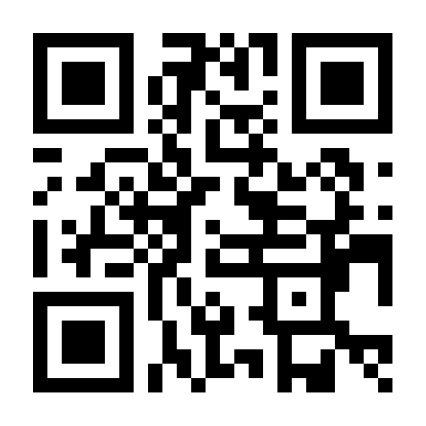 Qr Code đăng ký tình nguyệnTHÀNH ĐOÀN TP. HỒ CHÍ MINHBAN CHẤP HÀNH ĐOÀN TRƯỜNGCAO ĐẲNG KỸ THUẬT CAO THẮNG***ĐOÀN TNCS HỒ CHÍ MINHSố: 01-TB/CĐKTCT-ĐTN-HSVTP. Hồ Chí Minh, ngày….tháng 10  năm 2020TM. BAN THƯỜNG VỤ ĐOÀN TRƯỜNGBÍ THƯ(Đã ký)Tống Thành Hậu